第5課 儲存裝置5.1 主儲存器多項選擇題BD是非題錯誤正確正確錯誤配對題問答題速度較快(a) 隨機存取記憶體。擴充隨機存取記憶體較容易，隨機存取記憶體容量對執行應用程式的效能影響亦較大。(b) 電腦的中央處理器／使用更快的輔助儲存裝置（任何合理答案）5.2 輔助儲存器多項選擇題DAB	DACBDD是非題錯誤正確正確錯誤問答題(a)	(i) 硬碟(b)	速度較高／較耐用／運作時噪音較小／重量較低（任何合理答案）(a)	硬碟(b)	硬碟的接口／容量／數據傳輸速率／資料存取時間（任何合理答案）(c)	硬碟設有活動部件（例如摩打），但固態硬碟無。固態硬碟不需要定時作磁碟重組，但硬碟需要。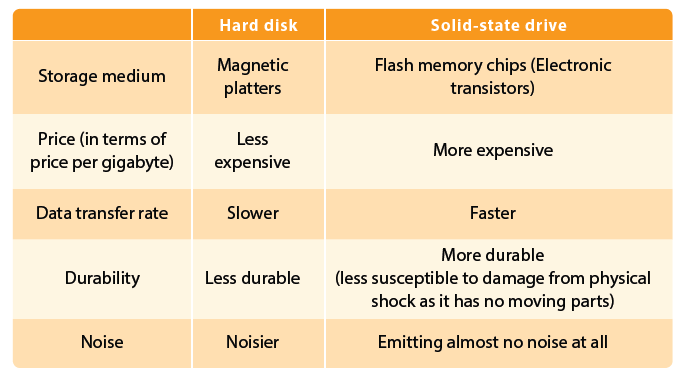 (a)	他應該選擇電腦B，因為其有較多的運算能力和顯示卡，能幫助剪接影片時的編解碼／容量較大，可容納大量影片。(b)	他應該選擇電腦A，因為其有較寧靜的水冷。水冷不設風扇，所以聲音較低。配對題DCAB1. 動態隨機存取記憶體C2. 快取記憶體B3. 輔助儲存器D4. 寄存器A